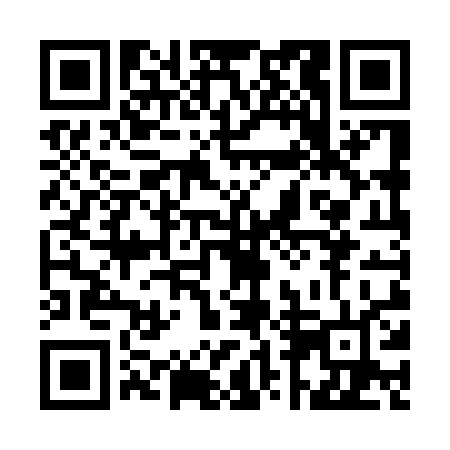 Prayer times for Amherst Shore, Nova Scotia, CanadaWed 1 May 2024 - Fri 31 May 2024High Latitude Method: Angle Based RulePrayer Calculation Method: Islamic Society of North AmericaAsar Calculation Method: HanafiPrayer times provided by https://www.salahtimes.comDateDayFajrSunriseDhuhrAsrMaghribIsha1Wed4:256:021:136:148:2410:012Thu4:236:001:136:158:2510:033Fri4:215:591:126:168:2710:054Sat4:195:571:126:168:2810:075Sun4:175:561:126:178:2910:096Mon4:155:541:126:188:3110:117Tue4:135:531:126:198:3210:138Wed4:115:521:126:198:3310:159Thu4:095:501:126:208:3410:1610Fri4:075:491:126:218:3610:1811Sat4:055:481:126:228:3710:2012Sun4:035:461:126:228:3810:2213Mon4:015:451:126:238:3910:2414Tue3:595:441:126:248:4010:2615Wed3:575:431:126:248:4210:2716Thu3:565:421:126:258:4310:2917Fri3:545:411:126:268:4410:3118Sat3:525:401:126:268:4510:3319Sun3:505:391:126:278:4610:3520Mon3:495:381:126:288:4710:3621Tue3:475:371:126:288:4810:3822Wed3:465:361:126:298:5010:4023Thu3:445:351:126:308:5110:4224Fri3:425:341:136:308:5210:4325Sat3:415:331:136:318:5310:4526Sun3:405:321:136:328:5410:4727Mon3:385:311:136:328:5510:4828Tue3:375:311:136:338:5610:5029Wed3:365:301:136:338:5710:5130Thu3:345:291:136:348:5810:5331Fri3:335:291:136:348:5810:54